AD N°2 : ReprÉsentation des molÉculesAttendu de fin de cycle :  Décrire la constitution de la matièreDocument 1 : La structure des moléculesLes atomes sont représentés par des sphères de taille et de couleur spécifiques. Des symboles chimiques leurs sont associés.Le modèle amélioré de la molécule tient compte de sa composition atomique, ce qui permet d’écrire sa formule chimique : On écrit les symboles chimiques des atomes qui constituent la moléculeOn indique le nombre d’atome de chaque sorte en indice (en bas à droite du symbole chimique)L’indice ne s’écrit pas lorsqu’il est égal à 1Exemple de la molécule d’eau : Formule chimique H2ODocument 2 : Les atomes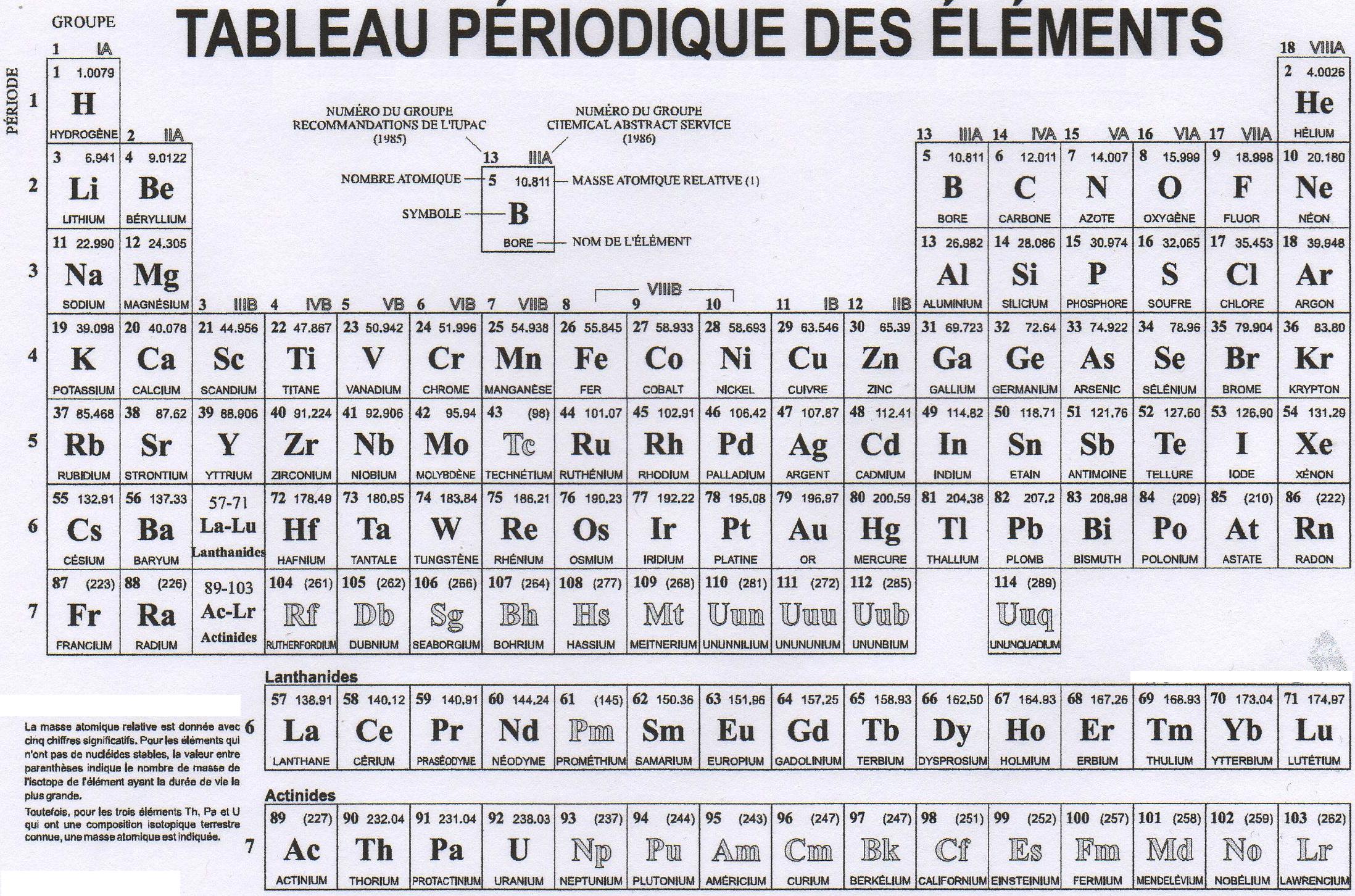 Compléter les parties manquantes du tableau :Ci-contre se trouve la molécule de la vitamine C.  Déterminer la composition chimique de cette molécule.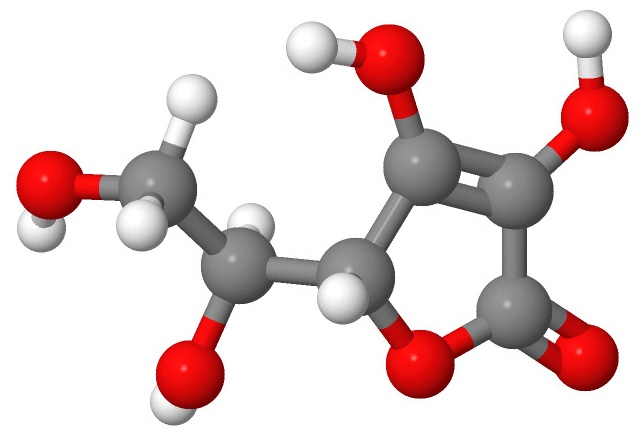 ConnaissancesApproche microscopique de la matière avec la modélisation. Molécule et atome.Approche microscopique de la matière avec la modélisation. Molécule et atome.Approche microscopique de la matière avec la modélisation. Molécule et atome.Approche microscopique de la matière avec la modélisation. Molécule et atome.Approche microscopique de la matière avec la modélisation. Molécule et atome.CompétencesD4, 1.3 – Modéliser et représenter des moléculesA+ACENom de la moléculeComposition de la moléculeFormule chimique de la moléculeModèle compact de la moléculeEauDihydrogèneDioxygène2 atomes d’oxygènesDioxyde de carboneMonoxyde de carboneMéthane1 atome de carbone4 atomes d’hydrogèneButane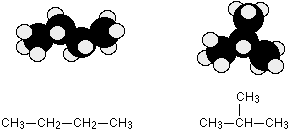 